
г. _________________                                                                                                                                                                            «____» ______________ 20____ года_______________________________________________________________________________________, именуем__ в дальнейшем «Поставщик», в лице _______________________________________________________________, действующего на основании ______________________________________________________, с одной стороны, и ________________________________________________________________________________, именуем___ в дальнейшем «Покупатель», в лице _______________________________________________________, действующего на основании _______________________________________________, с другой стороны, совместно именуемые «Стороны», каждый по отдельности – «Сторона», заключили настоящий Договор поставки металлопродукции (далее – «Договор») о нижеследующем:ПРЕДМЕТ ДОГОВОРАПоставщик обязуется поставить (отгрузить), а Покупатель оплатить и принять металлопродукцию (далее – «Продукция») в соответствии с согласовываемыми Сторонами Спецификациями (заказами на поставку Продукции), являющимися неотъемлемой частью настоящего Договора.Месячная заявка с указанием группового сортамента и объёма Продукции представляется Покупателем не позднее 5 (Пятого) числа месяца, предшествующего месяцу поставки.Развёрнутый сортамент, конкретный объём, цена, сроки поставки Продукции определяются ежемесячно согласовываемыми Сторонами Спецификациями (заказами на поставку Продукции).Порядок согласования Спецификации:Покупатель представляет развернутую заявку на поставку Продукции, с указанием сортамента, объема, сроков поставки, реквизитов грузополучателя по электронной почте или через информационную систему «Клиент-Инфо» (п. 12.3 ОУП) в следующие сроки:для холоднокатаного проката не позднее 10 (Десятого) числа месяца, предшествующего месяцу поставки;для остальных видов проката не позднее 15 (Пятнадцатого) числа месяца, предшествующего месяцу поставки.Поставщик в течение трех рабочих дней с момента получения заявки обязан направить Покупателю сформированный с учетом своих технических и производственных возможностей и составленный по форме, утвержденной у Поставщика, проект Спецификации (заказа на поставку Продукции), содержащий развернутый сортамент, объем, сроки поставки Продукции, условия платежа (в случае если дополнительным соглашением Сторон установлена последующая оплата Продукции в соответствии с условиями пункта 1.3 ОУП), реквизиты Покупателя и грузополучателя. Проект Спецификации направляется Поставщиком по электронной почте или факсу.Покупатель в течение 2 (двух) рабочих дней с момента получения проекта Спецификации обязан сообщить Поставщику по электронной почте или факсу о своем решении по размещению заказа на поставку Продукции, либо направить предложения по изменению проекта Спецификации.В случае направления Покупателем предложений по изменению проекта Спецификации возможность принятия изменений и сроки поставки Продукции согласовываются Сторонами дополнительно.В случае информирования Поставщика Покупателем о решении по размещению заказа на поставку Продукции в соответствии с полученным проектом Спецификации (п.п. 1.4.2, 1.4.3 Договора) Поставщик не позднее 26 (Двадцать шестого) числа месяца, предшествующего месяцу поставки, обязан направить Покупателю подписанную и скрепленную печатью Спецификацию (заказ на поставку Продукции), содержащую помимо информации, указанной в п. 1.4.2 Договора, цену Продукции. Спецификация направляется Поставщиком по электронной почте или факсу.Покупатель в течение 3 (Трех) рабочих дней с момента получения Спецификации по электронной почте или факсу обязан вернуть Поставщику также посредством электронной почты или факса подписанную и скрепленную печатью Спецификацию либо направить письменный отказ от размещения заказа на поставку Продукции. В случае несоблюдения Покупателем сроков направления Спецификации Поставщик имеет право отказаться от исполнения заказа на поставку Продукции или изменить сроки отгрузки Продукции по заказу на поставку Продукции.Поставщик осуществляет отгрузку Продукции только при получении подписанной и скрепленной печатью Покупателя Спецификации (заказа на поставку Продукции) по факсу или посредством электронной почты, а также в соответствии с условиями п. 2.2 и п. 1.3 Общих условий поставки (п. 3.1 Договора).При поставке металлопродукции на условиях самовывоза развёрнутый сортамент и годовой объём поставки может быть согласован (вместо Спецификации (заказа на поставку Продукции)) путем оформления соответствующего Приложения к Договору.  В этом случае заказ на поставку Продукции с указанием развёрнутого сортамента и конкретного объёма Продукции представляется Покупателем по электронной почте, а цена Продукции согласовывается Сторонами путём обмена письмами, передаваемыми по электронной почте с одновременным направлением оригинала письма заказной корреспонденцией в адрес другой Стороны.Стороны признают юридическую силу сканированной копии Спецификации (заказа на поставку Продукции), переданной посредством электронной почты, при условии подписания документа уполномоченным лицом и отправки с использованием адресов электронной почты Сторон, указанных в п. 3.2 и разделе 4 настоящего Договора.  Специальные условия поставки электротехнической стали определяются дополнительным соглашением Сторон к настоящему Договору и Положением о торгово-сбытовой политике ПАО «НЛМК» в отношении реализации стали электротехнической холоднокатаной тонколистовой анизотропной на пространстве ЕАЭС, утвержденным Поставщиком (далее – «Торгово-сбытовая политика»). Утвержденная Торгово-сбытовая политика размещена на официальном сайте Поставщика.СРОК ДЕЙСТВИЯСрок действия Договора устанавливается с ____________ 20___ года по ____________ 20___ года в части размещения (принятия) Спецификаций (заказов на поставку Продукции) на поставку Продукции, а в части обязательств по отгрузке Продукции в соответствии с согласованными Спецификациями (заказами на поставку Продукции) и иных условий Договора, в том числе предоставления документов и проведения взаиморасчетов, до полного выполнения Сторонами своих обязательств по настоящему Договору.Если ни одна из Сторон за 30 (тридцать) календарных дней до окончания срока действия настоящего Договора не заявит об изменении его условий или о его прекращении, то настоящий Договор считается продленным на один год на прежних условиях, но не более 2 (двух) раз, т.е. не более чем до 31.03.2024 г. включительно.ПРОЧИЕ УСЛОВИЯОтношения сторон по настоящему Договору регулируются Общими условиями поставки и Общими условиями электронного взаимодействия, являющимися неотъемлемой частью настоящего Договора, тексты которых размещены в свободном доступе в информационно-телекоммуникационной сети «Интернет» на сайте Поставщика https://lipetsk.nlmk.com/ru/about/client/. Покупатель подтверждает, что на момент подписания настоящего договора он ознакомился и согласен с Общими условиями поставки, их содержание Покупателю понятно. Поставщик вправе вносить изменения в Общие условия поставки в соответствии с п. 2 ст. 310 ГК РФ.Для электронной переписки Стороны используют следующие реквизиты электронной почты Сторон:Стороны подтверждают, что сообщения, направляемые по электронной почте, имеют полную юридическую силу и считаются доставленными адресату с момента получения отправителем автоматического ответа почтового сервера адресата о доставке электронного письма (или с момента отправки письма, если функция автоматического ответа на сервере получателя не настроена либо отключена). Если иное прямо не установлено настоящим Договором, отправка оригиналов сообщений, отправленных посредством электронной почты, не является обязательным условием для их рассмотрения, но может быть осуществлена по почтовым адресам, подлежащим использованию в соответствии с настоящим Договором. Настоящий Договор составлен в 2 (Двух) экземплярах, из которых один хранится у Поставщика, второй - у Покупателя. АДРЕСА, РЕКВИЗИТЫ И ПОДПИСИ СТОРОНПОСТАВЩИКПОКУПАТЕЛЬ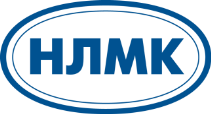 			         	Приложение №1ДОГОВОР № _____________                         на поставку металлопродукцииПредмет перепискиТелефон, электронная почта, Ф.И.О. контактных лиц ПоставщикаТелефон, электронная почта, Ф.И.О. контактных лиц ПокупателяОбщая переписка по договору /спецификациям/ дополнительным соглашениямПо вопросам претензионного характерав части качества и количества Продукции: факс (4742) 44 47 71, sp-utpp@nlmk.com;для иных претензий: popov_av3@nlmk.com, filatov_am@nlmk.com, zaostrozhnyh_ay@nlmk.com, kolyagina_tp@nlmk.com,krasnolutskaya_on@nlmk.comПо первичным учетным документам и счетам-фактурам /УПД settelmentsupport@cscentr.comПо актам сверки взаимных расчетовreconciliation@cscentr.comИНН                                                                   ИНН                                                                   КППКППКППОГРНОГРН__________________/________________/М.П.Полное наименованиеПолное наименованиеПолное наименованиеПолное наименованиеПолное наименованиеПолное наименованиеПолное наименование__________________/________________/М.П.Краткое наименование Краткое наименование Краткое наименование Краткое наименование Краткое наименование Краткое наименование Краткое наименование __________________/________________/М.П.Адрес местонахождения с указанием почтового индексаАдрес местонахождения с указанием почтового индексаАдрес местонахождения с указанием почтового индексаАдрес местонахождения с указанием почтового индексаАдрес местонахождения с указанием почтового индексаАдрес местонахождения с указанием почтового индексаАдрес местонахождения с указанием почтового индекса__________________/________________/М.П.__________________/________________/М.П.Почтовый адрес Почтовый адрес Почтовый адрес Почтовый адрес Почтовый адрес Почтовый адрес Почтовый адрес __________________/________________/М.П.Ж.д. код предприятия Станция ж.д.Станция ж.д.Станция ж.д.Код ж.д. станцииКод ж.д. станцииКод ж.д. станции__________________/________________/М.П.Грузовой адрес Грузовой адрес Грузовой адрес Грузовой адрес Грузовой адрес Грузовой адрес Грузовой адрес __________________/________________/М.П.Мелкой отправкой и контейнерамиМелкой отправкой и контейнерамиМелкой отправкой и контейнерамиМелкой отправкой и контейнерамиМелкой отправкой и контейнерамиМелкой отправкой и контейнерамиМелкой отправкой и контейнерами__________________/________________/М.П.ОКВЭД ОКВЭД ОКВЭД ОКПООКПООКПООКПО__________________/________________/М.П.Контактный телефон Контактный телефон Контактный телефон ФаксФаксФаксТелетайп__________________/________________/М.П.Электронная почтаЭлектронная почтаЭлектронная почтаЭлектронная почтаЭлектронная почтаЭлектронная почтаЭлектронная почта__________________/________________/М.П.Номер р/счета Номер р/счета Номер р/счета Номер р/счета Номер р/счета Номер р/счета Номер р/счета __________________/________________/М.П.Наименование / адрес банка Наименование / адрес банка Наименование / адрес банка Наименование / адрес банка Наименование / адрес банка Наименование / адрес банка Наименование / адрес банка __________________/________________/М.П.БИК                                                                            ИНН банкаБИК                                                                            ИНН банкаБИК                                                                            ИНН банкаБИК                                                                            ИНН банкаБИК                                                                            ИНН банкаБИК                                                                            ИНН банкаБИК                                                                            ИНН банка__________________/________________/М.П.Номер корсчетаНомер корсчетаНомер корсчетаНомер корсчетаНомер корсчетаНомер корсчетаНомер корсчетаКод партнераКод партнераКод партнераКод партнераКод партнераКод партнера _________________/_______________/М.П.ИНН                                                                   ИНН                                                                   ИНН                                                                   КППКППКПП _________________/_______________/М.П.Полное наименованиеПолное наименованиеПолное наименованиеПолное наименованиеПолное наименованиеПолное наименование _________________/_______________/М.П.Краткое наименование Краткое наименование Краткое наименование Краткое наименование Краткое наименование Краткое наименование  _________________/_______________/М.П.Адрес местонахождения с указанием почтового индексаАдрес местонахождения с указанием почтового индексаАдрес местонахождения с указанием почтового индексаАдрес местонахождения с указанием почтового индексаАдрес местонахождения с указанием почтового индексаАдрес местонахождения с указанием почтового индекса _________________/_______________/М.П. _________________/_______________/М.П.Почтовый адрес Почтовый адрес Почтовый адрес Почтовый адрес Почтовый адрес Почтовый адрес  _________________/_______________/М.П.Ж.д. код предприятия Станция ж.д.Станция ж.д.Станция ж.д.Код ж.д. станцииКод ж.д. станции _________________/_______________/М.П.Наименование ветки предприятия Наименование ветки предприятия Наименование ветки предприятия Наименование ветки предприятия Наименование ветки предприятия Наименование ветки предприятия  _________________/_______________/М.П.ОКВЭД ОКВЭД ОКВЭД ОКВЭД ОКВЭД ОКВЭД  _________________/_______________/М.П.Контактный телефон Контактный телефон ОКПООКПООКПООКПО _________________/_______________/М.П.Электронная почтаЭлектронная почтаФаксФаксФаксТелетайп _________________/_______________/М.П.Номер р/счета Номер р/счета Номер р/счета Номер р/счета Номер р/счета Номер р/счета  _________________/_______________/М.П.Наименование банка Наименование банка Наименование банка Наименование банка Наименование банка Наименование банка  _________________/_______________/М.П.БИК БИК БИК БИК БИК БИК  _________________/_______________/М.П.Номер корсчетаНомер корсчетаНомер корсчетаНомер корсчетаНомер корсчетаНомер корсчета _________________/_______________/М.П.